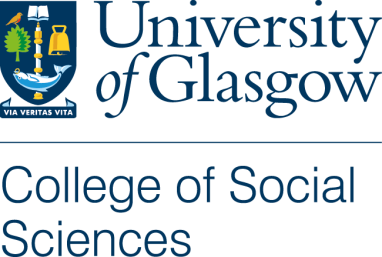 (The College/School logo must be used unless the Ethics Committee specifically permits you not to.) sample 3 – Easy Read FormatConsent Form(Remove blue text - Use the clauses appropriate to your needs)This is a sample of an easy read Consent Form, which could be used for children or those requiring a simplified version. Additional questions can be added. It is suggested that you use at least font size 14.I would like to hear what you think about …………………………………………………………You do not have to answer any questions you do not like.You can stop talking to me at any time.Do you want to talk to me about …………………………………….?Use a simple language explanation of what your research is about.Please put a circle around your answer.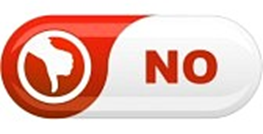 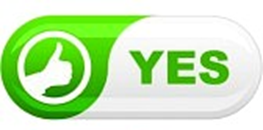 Can I record our chat?Please put a circle around your answer.Can I tell other people what you think? I will not tell them your name.Please put a circle around your answer.Please write your name in the box below.End of Form.